ENTRY FORM:   Name of Entrant:  _________________________________________________________Age of Entrant:  ___________________________________________________________Permanent Address __________________________City: _____________________State: ______________Home phone number: _______________________________Cell Phone Number: ____________________			Events to enter, check all that apply:                                      pig scramble				                    6-9 calf riding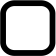                                     chicken scramble                                                              9-11 small steer riding                                    sack race                                                                             12-14 Steer riding                                    dummy roping                                                                   Barrel racing Events will begin behind the sheep barn; and will move to the rodeo arena for riding events.  Guardian’s Signature: __________________________________________Date:   _______________________